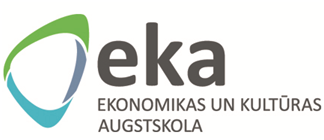 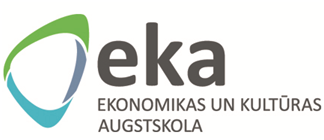 EKA Studentu konference 2016Reģistrācijas forma          Aizpildīto formu sūtīt uz zinatne@augstskola.lv  Raksta autors (vārds, uzvārds, pārstāvēta institūcija)Līdzautora1 (ja ir) vārds, uzvārds, institūcija Līdzautora2 (ja ir) vārds, uzvārds, institūcijaRaksta (darba) nosaukums angļu valodā Raksta nosaukums latviešu valodā (ja raksta valoda ir angļu valoda, tad nav nepieciešams)Informācija par zinātnisko vadītāju (vārds, uzvārds, zinātniskais grāds, amata nosaukums)Studiju programma (atzīmēt vajadzīgo ar Bold)EkonomikaVadībzinātnesTiesību zinātneInformācijas tehnoloģijasKultūra un radošās industrijasTulkošana / valodniecībaKorespondējošā autora e-pasta adreseKorespondējošā autora tālruņa numursRaksta īsā anotācija (150-200 vārdi). Anotācijā ir jāatspoguļo pētījuma galvenā ideja. 